別記様式第４　　　　　　　　　　　　　　　　　　　　　　　　　　　　　　　　　　　　　①水噴霧消火設備　　　　　　　　　　　　　　　　　　　　　　　　　　　　　　　　　　　　②水噴霧消火設備　　　　　　　　　　　　　　　　　　　　　　　　　　　　　　　　　　　　③水噴霧消火設備　　　　　　　　　　　　　　　　　　　　　　　　　　　　　　　　　　　　④水噴霧消火設備　　　　　　　　　　　　　　　　　　　　　　　　　　　　　　　　　　　　⑤備考１　この用紙の大きさは、日本産業規格Ａ４とすること。　　２　選択肢のある欄は、該当する事項を○印で囲むこと。　　３　※印の試験は、「加圧送水装置の基準」（平成９年消防庁告示第８号）に適合している旨の表示が付されているものにあっては、省略することができる。　　４　結果の欄には、良否を記入すること。　　５　非常電源及び配線についての試験結果報告書を添付すること。　　６　総合操作盤が設けられているものにあっては、総合操作盤についての試験結果報告書を添付すること。水噴霧消火設備試験結果報告書試験実施日　　　年　　月　　日　試験実施者　　　　　　　　　　　　　　　　　　　住　所　　　　　　　　　　　　　　　　　　　氏　名　　　　　　　　　　　　　　　　　　水噴霧消火設備試験結果報告書試験実施日　　　年　　月　　日　試験実施者　　　　　　　　　　　　　　　　　　　住　所　　　　　　　　　　　　　　　　　　　氏　名　　　　　　　　　　　　　　　　　　水噴霧消火設備試験結果報告書試験実施日　　　年　　月　　日　試験実施者　　　　　　　　　　　　　　　　　　　住　所　　　　　　　　　　　　　　　　　　　氏　名　　　　　　　　　　　　　　　　　　水噴霧消火設備試験結果報告書試験実施日　　　年　　月　　日　試験実施者　　　　　　　　　　　　　　　　　　　住　所　　　　　　　　　　　　　　　　　　　氏　名　　　　　　　　　　　　　　　　　　水噴霧消火設備試験結果報告書試験実施日　　　年　　月　　日　試験実施者　　　　　　　　　　　　　　　　　　　住　所　　　　　　　　　　　　　　　　　　　氏　名　　　　　　　　　　　　　　　　　　水噴霧消火設備試験結果報告書試験実施日　　　年　　月　　日　試験実施者　　　　　　　　　　　　　　　　　　　住　所　　　　　　　　　　　　　　　　　　　氏　名　　　　　　　　　　　　　　　　　　水噴霧消火設備試験結果報告書試験実施日　　　年　　月　　日　試験実施者　　　　　　　　　　　　　　　　　　　住　所　　　　　　　　　　　　　　　　　　　氏　名　　　　　　　　　　　　　　　　　　水噴霧消火設備試験結果報告書試験実施日　　　年　　月　　日　試験実施者　　　　　　　　　　　　　　　　　　　住　所　　　　　　　　　　　　　　　　　　　氏　名　　　　　　　　　　　　　　　　　　水噴霧消火設備試験結果報告書試験実施日　　　年　　月　　日　試験実施者　　　　　　　　　　　　　　　　　　　住　所　　　　　　　　　　　　　　　　　　　氏　名　　　　　　　　　　　　　　　　　　水噴霧消火設備試験結果報告書試験実施日　　　年　　月　　日　試験実施者　　　　　　　　　　　　　　　　　　　住　所　　　　　　　　　　　　　　　　　　　氏　名　　　　　　　　　　　　　　　　　　水噴霧消火設備試験結果報告書試験実施日　　　年　　月　　日　試験実施者　　　　　　　　　　　　　　　　　　　住　所　　　　　　　　　　　　　　　　　　　氏　名　　　　　　　　　　　　　　　　　　用途用途用途（　　　）項（　　　）項（　　　）項（　　　）項構造延べ面積延べ面積延べ面積ｍ2　ｍ2　ｍ2　ｍ2　階数地上　　　　 階　地階　　　　 階地上　　　　 階　地階　　　　 階地上　　　　 階　地階　　　　 階試　験　項　目試　験　項　目試　験　項　目試　験　項　目試　験　項　目試　験　項　目試　験　項　目種別･容量等の内容種別･容量等の内容種別･容量等の内容結果　　　　　　　　外　　　　観　　　　試　　　　験水源水源水源水源水源の種類･構造水源の種類･構造――――――――――――　　　　　　　　外　　　　観　　　　試　　　　験水源水源水源水源水量水量ｍ3（縦　ｍ横　ｍ有効深さ　ｍ）ｍ3（縦　ｍ横　ｍ有効深さ　ｍ）ｍ3（縦　ｍ横　ｍ有効深さ　ｍ）　　　　　　　　外　　　　観　　　　試　　　　験水源水源水源水源吸水障害防止措置吸水障害防止措置有　　・　　無有　　・　　無有　　・　　無　　　　　　　　外　　　　観　　　　試　　　　験水源水源水源水源給水装置給水装置――――――――――――　　　　　　　　外　　　　観　　　　試　　　　験水源水源水源水源耐震措置耐震措置有　　・　　無有　　・　　無有　　・　　無　　　　　　　　外　　　　観　　　　試　　　　験　　　　　加　圧　送　水　装　置設置場所設置場所設置場所設置場所設置場所　　　　　　　　外　　　　観　　　　試　　　　験　　　　　加　圧　送　水　装　置ポンプの仕様ポンプの仕様製造者名製造者名製造者名定格吐出量　　　　L/min定格吐出量　　　　L/min　　　　　　　　外　　　　観　　　　試　　　　験　　　　　加　圧　送　水　装　置ポンプの仕様ポンプの仕様定格全揚程　　　　　 ｍ定格全揚程　　　　　 ｍ　　　　　　　　外　　　　観　　　　試　　　　験　　　　　加　圧　送　水　装　置ポンプの仕様ポンプの仕様型式型式型式製造番号製造番号　　　　　　　　外　　　　観　　　　試　　　　験　　　　　加　圧　送　水　装　置電動機の仕様電動機の仕様製造者名製造者名製造者名種別　　　　　 型電動機種別　　　　　 型電動機　　　　　　　　外　　　　観　　　　試　　　　験　　　　　加　圧　送　水　装　置電動機の仕様電動機の仕様定格電圧　　　　　　 Ｖ定格電圧　　　　　　 Ｖ　　　　　　　　外　　　　観　　　　試　　　　験　　　　　加　圧　送　水　装　置電動機の仕様電動機の仕様型式型式型式定格電流　　　　　　 Ａ定格電流　　　　　　 Ａ　　　　　　　　外　　　　観　　　　試　　　　験　　　　　加　圧　送　水　装　置電動機の仕様電動機の仕様製造番号製造番号製造番号出力　　　　　　　　kVA出力　　　　　　　　kVA　　　　　　　　外　　　　観　　　　試　　　　験　　　　　加　圧　送　水　装　置ポンプ・電動機設置状況設置状況――――――――――――　　　　　　　　外　　　　観　　　　試　　　　験　　　　　加　圧　送　水　装　置ポンプ・電動機接地工事接地工事種接地 種接地 種接地 　　　　　　　　外　　　　観　　　　試　　　　験　　　　　加　圧　送　水　装　置ポンプ・電動機配線配線――――――――――――　　　　　　　　外　　　　観　　　　試　　　　験　　　　　加　圧　送　水　装　置ポンプ・電動機潤滑油潤滑油――――――――――――　　　　　　　　外　　　　観　　　　試　　　　験　　　　　加　圧　送　水　装　置水温上昇防止のための逃し装置配管･バルブ類配管･バルブ類管の呼び　　　　　　　　　　　　 Ａ管の呼び　　　　　　　　　　　　 Ａ管の呼び　　　　　　　　　　　　 Ａ　　　　　　　　外　　　　観　　　　試　　　　験　　　　　加　圧　送　水　装　置水温上昇防止のための逃し装置オリフィス等オリフィス等流過口径　　　　　　　　　　　　 mm流過口径　　　　　　　　　　　　 mm流過口径　　　　　　　　　　　　 mm　　　　　　　　外　　　　観　　　　試　　　　験　　　　　加　圧　送　水　装　置水温上昇防止のための逃し装置ブースターポンプに設ける逃し配管・逃し装置ブースターポンプに設ける逃し配管・逃し装置逃し配管の高さ　　　　　　　　　 ｍ逃し装置の設定圧力　　　　　　　MPa逃し配管の高さ　　　　　　　　　 ｍ逃し装置の設定圧力　　　　　　　MPa逃し配管の高さ　　　　　　　　　 ｍ逃し装置の設定圧力　　　　　　　MPa　　　　　　　　外　　　　観　　　　試　　　　験　　　　　加　圧　送　水　装　置性能試験装置の配管･バルブ類性能試験装置の配管･バルブ類性能試験装置の配管･バルブ類――――――――――――試　　験　　項　　目試　　験　　項　　目試　　験　　項　　目試　　験　　項　　目試　　験　　項　　目試　　験　　項　　目種別･容量等の内容結果　　　　　　　　　　　　　外　　　　観　　　　試　　　　験　　　　　　　　　　　　　　　　　加　　圧　　送　　水　　装　　置ポ　　ン　　プ　　を　　用　　い　　る　　も　　の呼水装置呼水装置材質鋼板製・合成樹脂製　　　　　　　　　　　　　外　　　　観　　　　試　　　　験　　　　　　　　　　　　　　　　　加　　圧　　送　　水　　装　　置ポ　　ン　　プ　　を　　用　　い　　る　　も　　の呼水装置呼水装置水量　　Ｌ　　　　　　　　　　　　　外　　　　観　　　　試　　　　験　　　　　　　　　　　　　　　　　加　　圧　　送　　水　　装　　置ポ　　ン　　プ　　を　　用　　い　　る　　も　　の呼水装置呼水装置水用排水管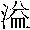 管の呼び　　　　　　　　　　　　 Ａ　　　　　　　　　　　　　外　　　　観　　　　試　　　　験　　　　　　　　　　　　　　　　　加　　圧　　送　　水　　装　　置ポ　　ン　　プ　　を　　用　　い　　る　　も　　の呼水装置呼水装置呼水管管の呼び　　　　　　　　　　　　 Ａ　　　　　　　　　　　　　外　　　　観　　　　試　　　　験　　　　　　　　　　　　　　　　　加　　圧　　送　　水　　装　　置ポ　　ン　　プ　　を　　用　　い　　る　　も　　の呼水装置呼水装置補給水管管の呼び　　　　　　　　　　　　 Ａ　　　　　　　　　　　　　外　　　　観　　　　試　　　　験　　　　　　　　　　　　　　　　　加　　圧　　送　　水　　装　　置ポ　　ン　　プ　　を　　用　　い　　る　　も　　の呼水装置呼水装置減水警報装置フロートスイッチ･電極　　　　　　　　　　　　　外　　　　観　　　　試　　　　験　　　　　　　　　　　　　　　　　加　　圧　　送　　水　　装　　置ポ　　ン　　プ　　を　　用　　い　　る　　も　　の制御装置制御装置設置場所　　　　　　　　　　　　　外　　　　観　　　　試　　　　験　　　　　　　　　　　　　　　　　加　　圧　　送　　水　　装　　置ポ　　ン　　プ　　を　　用　　い　　る　　も　　の制御装置制御装置制御盤――――　　　　　　　　　　　　　外　　　　観　　　　試　　　　験　　　　　　　　　　　　　　　　　加　　圧　　送　　水　　装　　置ポ　　ン　　プ　　を　　用　　い　　る　　も　　の制御装置制御装置予備品等――――　　　　　　　　　　　　　外　　　　観　　　　試　　　　験　　　　　　　　　　　　　　　　　加　　圧　　送　　水　　装　　置ポ　　ン　　プ　　を　　用　　い　　る　　も　　の制御装置制御装置接地工事種接地 　　　　　　　　　　　　　外　　　　観　　　　試　　　　験　　　　　　　　　　　　　　　　　加　　圧　　送　　水　　装　　置ポ　　ン　　プ　　を　　用　　い　　る　　も　　の圧力計･連成計圧力計･連成計設置位置――――　　　　　　　　　　　　　外　　　　観　　　　試　　　　験　　　　　　　　　　　　　　　　　加　　圧　　送　　水　　装　　置ポ　　ン　　プ　　を　　用　　い　　る　　も　　の圧力計･連成計圧力計･連成計性能級 　　　　　　　　　　　　　外　　　　観　　　　試　　　　験　　　　　　　　　　　　　　　　　加　　圧　　送　　水　　装　　置ポ　　ン　　プ　　を　　用　　い　　る　　も　　の減圧措置減圧措置減圧措置有　　・　　無　　　　　　　　　　　　　外　　　　観　　　　試　　　　験　　　　　　　　　　　　　　　　　加　　圧　　送　　水　　装　　置ポ　　ン　　プ　　を　　用　　い　　る　　も　　の起　　　動　　　装　　　置直接操作部直接操作部　　　　　　　　　　　　　外　　　　観　　　　試　　　　験　　　　　　　　　　　　　　　　　加　　圧　　送　　水　　装　　置ポ　　ン　　プ　　を　　用　　い　　る　　も　　の起　　　動　　　装　　　置起動用水圧開閉装置起動用圧力タンク第２種圧力容器・高圧ガス圧力容器　　　　　　　　　　　　　外　　　　観　　　　試　　　　験　　　　　　　　　　　　　　　　　加　　圧　　送　　水　　装　　置ポ　　ン　　プ　　を　　用　　い　　る　　も　　の起　　　動　　　装　　　置起動用水圧開閉装置タンクの容量Ｌ　　　　　　　　　　　　　外　　　　観　　　　試　　　　験　　　　　　　　　　　　　　　　　加　　圧　　送　　水　　装　　置ポ　　ン　　プ　　を　　用　　い　　る　　も　　の起　　　動　　　装　　　置起動用水圧開閉装置配管･バルブ類管の呼び　　　　　　　　　　　　 Ａ　　　　　　　　　　　　　外　　　　観　　　　試　　　　験　　　　　　　　　　　　　　　　　加　　圧　　送　　水　　装　　置ポ　　ン　　プ　　を　　用　　い　　る　　も　　の起　　　動　　　装　　　置自動式起動装置閉鎖型スプリンクラーヘッド――――　　　　　　　　　　　　　外　　　　観　　　　試　　　　験　　　　　　　　　　　　　　　　　加　　圧　　送　　水　　装　　置ポ　　ン　　プ　　を　　用　　い　　る　　も　　の起　　　動　　　装　　　置自動式起動装置自動火災感知装置――――　　　　　　　　　　　　　外　　　　観　　　　試　　　　験　　　　　　　　　　　　　　　　　加　　圧　　送　　水　　装　　置ポ　　ン　　プ　　を　　用　　い　　る　　も　　の起　　　動　　　装　　　置手動式起動装置設置場所等――――　　　　　　　　　　　　　外　　　　観　　　　試　　　　験　　　　　　　　　　　　　　　　　加　　圧　　送　　水　　装　　置ポ　　ン　　プ　　を　　用　　い　　る　　も　　の起　　　動　　　装　　　置手動式起動装置設置高さ床面からの高さ　　　　　　　　　 ｍ　　　　　　　　　　　　　外　　　　観　　　　試　　　　験　　　　　　　　　　　　　　　　　加　　圧　　送　　水　　装　　置ポ　　ン　　プ　　を　　用　　い　　る　　も　　の起　　　動　　　装　　　置手動式起動装置構造――――　　　　　　　　　　　　　外　　　　観　　　　試　　　　験　　　　　　　　　　　　　　　　　加　　圧　　送　　水　　装　　置ポ　　ン　　プ　　を　　用　　い　　る　　も　　の起　　　動　　　装　　　置手動式起動装置表示――――　　　　　　　　　　　　　外　　　　観　　　　試　　　　験　　　　　　　　　　　　　　　　　加　　圧　　送　　水　　装　　置ポ　　ン　　プ　　を　　用　　い　　る　　も　　の起　　　動　　　装　　　置流水検知装置流水検知装置　　　　　　　　　　　　　外　　　　観　　　　試　　　　験　　　　　　　　　　　　　　　　　加　　圧　　送　　水　　装　　置高架水槽を用いるもの高架水槽を用いるもの高架水槽を用いるもの構造　　　　　　　　　　　　　外　　　　観　　　　試　　　　験　　　　　　　　　　　　　　　　　加　　圧　　送　　水　　装　　置高架水槽を用いるもの高架水槽を用いるもの高架水槽を用いるもの内容積･落差ｍ3　　　　　　 ｍ 　　　　　　　　　　　　　外　　　　観　　　　試　　　　験　　　　　　　　　　　　　　　　　加　　圧　　送　　水　　装　　置高架水槽を用いるもの高架水槽を用いるもの高架水槽を用いるもの配管･バルブ類――――　　　　　　　　　　　　　外　　　　観　　　　試　　　　験　　　　　　　　　　　　　　　　　加　　圧　　送　　水　　装　　置高架水槽を用いるもの高架水槽を用いるもの高架水槽を用いるもの水位計――――　　　　　　　　　　　　　外　　　　観　　　　試　　　　験　　　　　　　　　　　　　　　　　加　　圧　　送　　水　　装　　置圧力水槽を用いるもの圧力水槽を用いるもの圧力水槽を用いるもの種類･構造第２種圧力容器･高圧ガス圧力容器　　　　　　　　　　　　　外　　　　観　　　　試　　　　験　　　　　　　　　　　　　　　　　加　　圧　　送　　水　　装　　置圧力水槽を用いるもの圧力水槽を用いるもの圧力水槽を用いるもの内容積･有効圧力ｍ3　　　　　　MPa 　　　　　　　　　　　　　外　　　　観　　　　試　　　　験　　　　　　　　　　　　　　　　　加　　圧　　送　　水　　装　　置圧力水槽を用いるもの圧力水槽を用いるもの圧力水槽を用いるもの自動加圧装置有　　・　　無　　　　　　　　　　　　　外　　　　観　　　　試　　　　験　　　　　　　　　　　　　　　　　加　　圧　　送　　水　　装　　置圧力水槽を用いるもの圧力水槽を用いるもの圧力水槽を用いるもの配管･バルブ類――――　　　　　　　　　　　　　外　　　　観　　　　試　　　　験　　　　　　　　　　　　　　　　　加　　圧　　送　　水　　装　　置圧力水槽を用いるもの圧力水槽を用いるもの圧力水槽を用いるもの水位計･圧力計――――　　　　　　　　　　　　　外　　　　観　　　　試　　　　験　　　　　　　　　　　　　　　　　加　　圧　　送　　水　　装　　置耐震措置耐震措置耐震措置耐震措置有　　・　　無試　　験　　項　　目試　　験　　項　　目試　　験　　項　　目試　　験　　項　　目試　　験　　項　　目種別･容量等の内容種別･容量等の内容種別･容量等の内容種別･容量等の内容結果　　　　　　　外　　　　　　　　　　　　　観　　　　　　　　　　　　　試　　　　　　　　　　　　　験配管・バルブ類設置状況設置状況設置状況　　　　　　　外　　　　　　　　　　　　　観　　　　　　　　　　　　　試　　　　　　　　　　　　　験配管・バルブ類機器機器配管――――――――――――――――　　　　　　　外　　　　　　　　　　　　　観　　　　　　　　　　　　　試　　　　　　　　　　　　　験配管・バルブ類機器機器バルブ類――――――――――――――――　　　　　　　外　　　　　　　　　　　　　観　　　　　　　　　　　　　試　　　　　　　　　　　　　験配管・バルブ類機器機器吸水管――――――――――――――――　　　　　　　外　　　　　　　　　　　　　観　　　　　　　　　　　　　試　　　　　　　　　　　　　験配管・バルブ類機器機器フート弁――――――――――――――――　　　　　　　外　　　　　　　　　　　　　観　　　　　　　　　　　　　試　　　　　　　　　　　　　験配管・バルブ類防食措置防食措置防食措置有　　・　　無有　　・　　無有　　・　　無有　　・　　無　　　　　　　外　　　　　　　　　　　　　観　　　　　　　　　　　　　試　　　　　　　　　　　　　験配管・バルブ類耐震措置耐震措置耐震措置有　　・　　無有　　・　　無有　　・　　無有　　・　　無　　　　　　　外　　　　　　　　　　　　　観　　　　　　　　　　　　　試　　　　　　　　　　　　　験電源常用電源常用電源常用電源Ｖ Ｖ Ｖ Ｖ 　　　　　　　外　　　　　　　　　　　　　観　　　　　　　　　　　　　試　　　　　　　　　　　　　験電源非常電源の種類非常電源の種類非常電源の種類専用受電･自家発電･蓄電池･燃料電池専用受電･自家発電･蓄電池･燃料電池専用受電･自家発電･蓄電池･燃料電池専用受電･自家発電･蓄電池･燃料電池　　　　　　　外　　　　　　　　　　　　　観　　　　　　　　　　　　　試　　　　　　　　　　　　　験放射区域の数及び設置状況放射区域の数及び設置状況放射区域の数及び設置状況階――　　　　　　　外　　　　　　　　　　　　　観　　　　　　　　　　　　　試　　　　　　　　　　　　　験放射区域の数及び設置状況放射区域の数及び設置状況放射区域の数及び設置状況放射区域の数――　　　　　　　外　　　　　　　　　　　　　観　　　　　　　　　　　　　試　　　　　　　　　　　　　験放射区域の数及び設置状況放射区域の数及び設置状況放射区域の数及び設置状況設置状況　　　　　　　外　　　　　　　　　　　　　観　　　　　　　　　　　　　試　　　　　　　　　　　　　験噴射ヘッド噴射ヘッド設置方法配置等――――――――――――――――　　　　　　　外　　　　　　　　　　　　　観　　　　　　　　　　　　　試　　　　　　　　　　　　　験噴射ヘッド噴射ヘッド設置方法配管への取付――――――――――――――――　　　　　　　外　　　　　　　　　　　　　観　　　　　　　　　　　　　試　　　　　　　　　　　　　験噴射ヘッド噴射ヘッド機器噴射ヘッド――――――――――――――――　　　　　　　外　　　　　　　　　　　　　観　　　　　　　　　　　　　試　　　　　　　　　　　　　験噴射ヘッド噴射ヘッド機器自動火災感知装置――――――――――――――――　　　　　　　外　　　　　　　　　　　　　観　　　　　　　　　　　　　試　　　　　　　　　　　　　験制御弁制御弁制御弁設置場所等――――――――――――――――　　　　　　　外　　　　　　　　　　　　　観　　　　　　　　　　　　　試　　　　　　　　　　　　　験制御弁制御弁制御弁設置高さ床面からの高さ　　　　　　　　　　ｍ床面からの高さ　　　　　　　　　　ｍ床面からの高さ　　　　　　　　　　ｍ床面からの高さ　　　　　　　　　　ｍ　　　　　　　外　　　　　　　　　　　　　観　　　　　　　　　　　　　試　　　　　　　　　　　　　験制御弁制御弁制御弁構造――――――――――――――――　　　　　　　外　　　　　　　　　　　　　観　　　　　　　　　　　　　試　　　　　　　　　　　　　験制御弁制御弁制御弁表示――――――――――――――――　　　　　　　外　　　　　　　　　　　　　観　　　　　　　　　　　　　試　　　　　　　　　　　　　験流水検知装置･圧力検知装置流水検知装置･圧力検知装置流水検知装置･圧力検知装置設置場所等――――――――――――――――　　　　　　　外　　　　　　　　　　　　　観　　　　　　　　　　　　　試　　　　　　　　　　　　　験流水検知装置･圧力検知装置流水検知装置･圧力検知装置流水検知装置･圧力検知装置種別･口径――――――――――――――――　　　　　　　外　　　　　　　　　　　　　観　　　　　　　　　　　　　試　　　　　　　　　　　　　験流水検知装置･圧力検知装置流水検知装置･圧力検知装置流水検知装置･圧力検知装置減圧警報――――――――――――――――　　　　　　　外　　　　　　　　　　　　　観　　　　　　　　　　　　　試　　　　　　　　　　　　　験流水検知装置･圧力検知装置流水検知装置･圧力検知装置流水検知装置･圧力検知装置構造･性能――――――――――――――――　　　　　　　外　　　　　　　　　　　　　観　　　　　　　　　　　　　試　　　　　　　　　　　　　験一斉開放弁一斉開放弁起動操作部設置場所等――――――――――――――――　　　　　　　外　　　　　　　　　　　　　観　　　　　　　　　　　　　試　　　　　　　　　　　　　験一斉開放弁一斉開放弁起動操作部設置高さ床面からの高さ　　　　　　　　　　ｍ床面からの高さ　　　　　　　　　　ｍ床面からの高さ　　　　　　　　　　ｍ床面からの高さ　　　　　　　　　　ｍ　　　　　　　外　　　　　　　　　　　　　観　　　　　　　　　　　　　試　　　　　　　　　　　　　験一斉開放弁一斉開放弁作動試験装置作動試験装置――――――――――――――――　　　　　　　外　　　　　　　　　　　　　観　　　　　　　　　　　　　試　　　　　　　　　　　　　験一斉開放弁一斉開放弁構造･性能構造･性能――――――――――――――――試　　験　　項　　目試　　験　　項　　目試　　験　　項　　目試　　験　　項　　目試　　験　　項　　目試　　験　　項　　目試　　験　　項　　目試　　験　　項　　目試　　験　　項　　目試　　験　　項　　目種別･容量等の内容結果自動警報装置自動警報装置自動警報装置自動警報装置自動警報装置自動警報装置音響警報装置音響警報装置音響警報装置――――自動警報装置自動警報装置自動警報装置自動警報装置自動警報装置自動警報装置火災表示装置火災表示装置火災表示装置――――排水設備　　排水設備　　排水設備　　床面の勾配床面の勾配床面の勾配床面の勾配床面の勾配床面の勾配――――排水設備　　排水設備　　排水設備　　排水溝・集水管排水溝・集水管排水溝・集水管排水溝・集水管排水溝・集水管排水溝・集水管――――排水設備　　排水設備　　排水設備　　消火ピット消火ピット構造構造構造構造――――排水設備　　排水設備　　排水設備　　消火ピット消火ピット設置位置設置位置設置位置設置位置――――排水設備　　排水設備　　排水設備　　区画境界堤の高さ区画境界堤の高さ区画境界堤の高さ区画境界堤の高さ区画境界堤の高さ区画境界堤の高さ床面からの高さ　　　　　　　　 cm　　　　　　　　機能試験　　　　　　　　　加圧送水装置試験ポンプを用いるもの呼水装置作動試験呼水装置作動試験呼水装置作動試験減水警報装置作動状況減水警報装置作動状況減水警報装置作動状況減水警報装置作動状況底面からの高さ　　　　　　　　 cm　　　　　　　　機能試験　　　　　　　　　加圧送水装置試験ポンプを用いるもの呼水装置作動試験呼水装置作動試験呼水装置作動試験自動給水装置作動状況自動給水装置作動状況自動給水装置作動状況自動給水装置作動状況――――　　　　　　　　機能試験　　　　　　　　　加圧送水装置試験ポンプを用いるもの呼水装置作動試験呼水装置作動試験呼水装置作動試験呼水槽からの水の補給状況呼水槽からの水の補給状況呼水槽からの水の補給状況呼水槽からの水の補給状況――――　　　　　　　　機能試験　　　　　　　　　加圧送水装置試験ポンプを用いるもの制御装置試験制御装置試験制御装置試験起動・停止操作時の状況等起動・停止操作時の状況等起動・停止操作時の状況等起動・停止操作時の状況等――――　　　　　　　　機能試験　　　　　　　　　加圧送水装置試験ポンプを用いるもの制御装置試験制御装置試験制御装置試験電源切替時の運転状況電源切替時の運転状況電源切替時の運転状況電源切替時の運転状況――――　　　　　　　　機能試験　　　　　　　　　加圧送水装置試験ポンプを用いるもの起動装置試験起動装置試験起動装置試験ポンプの起動状況等ポンプの起動状況等ポンプの起動状況等ポンプの起動状況等――――　　　　　　　　機能試験　　　　　　　　　加圧送水装置試験ポンプを用いるもの起動装置試験起動装置試験起動装置試験起動用水圧開閉装置の作動圧力起動用水圧開閉装置の作動圧力起動用水圧開閉装置の作動圧力起動用水圧開閉装置の作動圧力設定圧力　　　　　　　　　　　MPa作動圧力　　　　　　　　　　　MPa　　　　　　　　機能試験　　　　　　　　　加圧送水装置試験ポンプを用いるものポンプ試験ポンプ試験ポンプ試験運転状況運転状況運転状況運転状況――――　　　　　　　　機能試験　　　　　　　　　加圧送水装置試験ポンプを用いるものポンプ試験ポンプ試験ポンプ試験※締切り運転時の状況※締切り運転時の状況※締切り運転時の状況締切揚程ｍ 　　　　　　　　機能試験　　　　　　　　　加圧送水装置試験ポンプを用いるものポンプ試験ポンプ試験ポンプ試験※締切り運転時の状況※締切り運転時の状況※締切り運転時の状況電圧Ｖ 　　　　　　　　機能試験　　　　　　　　　加圧送水装置試験ポンプを用いるものポンプ試験ポンプ試験ポンプ試験※締切り運転時の状況※締切り運転時の状況※締切り運転時の状況電流Ａ 　　　　　　　　機能試験　　　　　　　　　加圧送水装置試験ポンプを用いるものポンプ試験ポンプ試験ポンプ試験※定格負荷運転時の状況※定格負荷運転時の状況※定格負荷運転時の状況定格揚程ｍ 　　　　　　　　機能試験　　　　　　　　　加圧送水装置試験ポンプを用いるものポンプ試験ポンプ試験ポンプ試験※定格負荷運転時の状況※定格負荷運転時の状況※定格負荷運転時の状況電圧Ｖ 　　　　　　　　機能試験　　　　　　　　　加圧送水装置試験ポンプを用いるものポンプ試験ポンプ試験ポンプ試験※定格負荷運転時の状況※定格負荷運転時の状況※定格負荷運転時の状況電流Ａ 　　　　　　　　機能試験　　　　　　　　　加圧送水装置試験ポンプを用いるもの※水温上昇防止装置試験※水温上昇防止装置試験※水温上昇防止装置試験※水温上昇防止装置試験※水温上昇防止装置試験※水温上昇防止装置試験※水温上昇防止装置試験逃し水量　　　　　　　　　　L/min　　　　　　　　機能試験　　　　　　　　　加圧送水装置試験ポンプを用いるもの※ポンプ性能試験装置試験※ポンプ性能試験装置試験※ポンプ性能試験装置試験※ポンプ性能試験装置試験※ポンプ性能試験装置試験※ポンプ性能試験装置試験※ポンプ性能試験装置試験表示値の差　　　　　　　　　　 Ｌ　　　　　　　　機能試験　　　　　　　　　加圧送水装置試験高架水槽を用いるもの高架水槽を用いるもの高架水槽を用いるもの作動試験作動試験作動試験給水装置作動状況給水装置作動状況――――　　　　　　　　機能試験　　　　　　　　　加圧送水装置試験高架水槽を用いるもの高架水槽を用いるもの高架水槽を用いるもの静水圧測定静水圧測定静水圧測定静水圧測定静水圧測定最下位　　 MPa　 　最上位　　 MPa　　　　　　　　機能試験　　　　　　　　　加圧送水装置試験圧力水槽を用いるもの圧力水槽を用いるもの圧力水槽を用いるもの作動試験作動試験作動試験給水装置作動状況給水装置作動状況――――　　　　　　　　機能試験　　　　　　　　　加圧送水装置試験圧力水槽を用いるもの圧力水槽を用いるもの圧力水槽を用いるもの作動試験作動試験作動試験自動加圧装置作動状況自動加圧装置作動状況――――　　　　　　　　機能試験　　　　　　　　　加圧送水装置試験圧力水槽を用いるもの圧力水槽を用いるもの圧力水槽を用いるもの静水圧測定静水圧測定静水圧測定静水圧測定静水圧測定最下位　　　　　　　　　　　　MPa最上位　　　　　　　　　　　　MPa　　　　　　　　機能試験配管耐圧試験配管耐圧試験配管耐圧試験配管耐圧試験配管耐圧試験配管耐圧試験配管耐圧試験配管耐圧試験配管耐圧試験試験圧力　　　　　　　　　　　MPa　　　　　　　　機能試験手動式起動装置試験手動式起動装置試験手動式起動装置試験手動式起動装置試験手動式起動装置試験手動式起動装置試験手動式起動装置試験手動式起動装置試験手動式起動装置試験――――　　　　　　　　機能試験流水検知装置・表示等流水検知装置・表示等流水検知装置・表示等流水検知装置・表示等流水検知装置・表示等流水検知装置・表示等流水検知装置・表示等流水検知装置・表示等流水検知装置・表示等――――試験項目試験項目試験項目試験項目試験項目種別･容量等の内容種別･容量等の内容種別･容量等の内容種別･容量等の内容種別･容量等の内容種別･容量等の内容種別･容量等の内容種別･容量等の内容結果　　　　　総合試験放射試験放射区域放射区域放射区域―　　　　　総合試験放射試験起動性能等自動火災感知装置による起動自動火災感知装置による起動　　　　　総合試験放射試験起動性能等手動火災感知装置による起動手動火災感知装置による起動　　　　　総合試験放射試験ヘッドの放射状況ヘッドの放射状況ヘッドの放射状況　　　　　総合試験放射試験放射圧力(MPa)放射圧力(MPa)最高　　　　　総合試験放射試験放射圧力(MPa)放射圧力(MPa)最低　　　　　総合試験放射試験放　　　射　　　量　　(/min)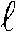 放　　　射　　　量　　(/min)放　　　射　　　量　　(/min)　　　　　総合試験放射試験排水設備排水設備区画境界堤の状態　　　　　総合試験放射試験排水設備排水設備消火ピットの水位　　　　　総合試験放射試験排水設備排水設備排水状況　　　　　総合試験非常電源切替試験非常電源切替試験非常電源切替試験自家発電設備　　　　　総合試験非常電源切替試験非常電源切替試験非常電源切替試験蓄電池設備　　　　　総合試験非常電源切替試験非常電源切替試験非常電源切替試験燃料電池設備備考